Муниципальное автономное дошкольное образовательное учреждениеГородского округа «город Ирбит» Свердловской области «Детский сад №23»                                                                             Воспитатель Бессонова Е.ВВесёлая Масленица в детском саду!Масленица это самый весёлый, шумный, любимый праздник. Такой русский народный праздник как «Масленица» ежегодно проводится в нашем детском саду.Всю неделю воспитанники готовятся – рисуют, танцуют, поют песни и веселятся. Ребята с восторгом прогоняли Зимушку – зиму и встречали Красавицу - Весну! Водили хоровод, пели песни про «Блины» и конечно же играли в игры.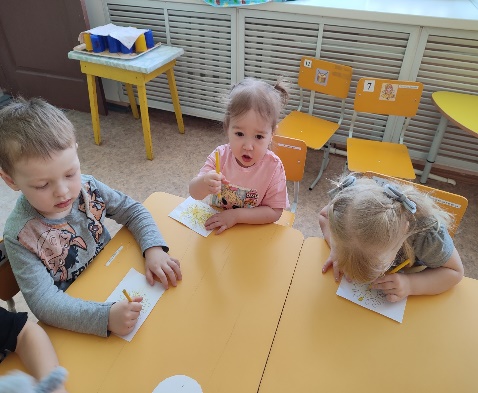 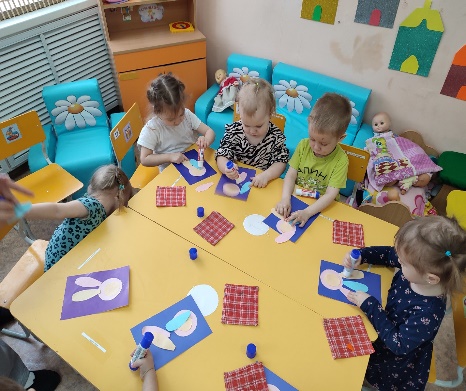 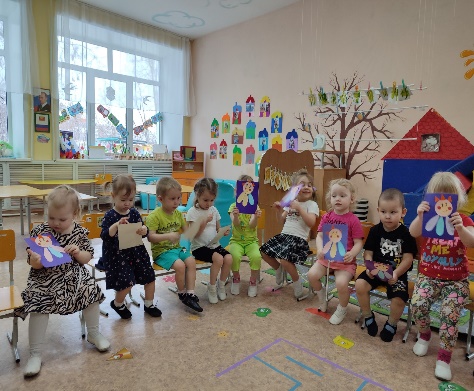 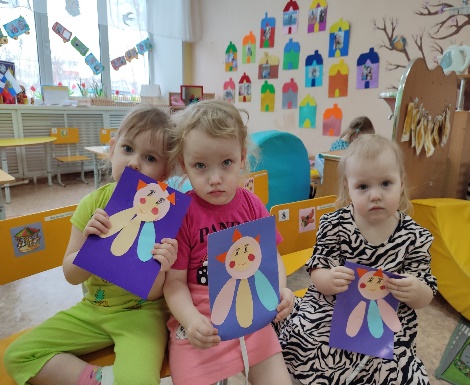 Традиционно праздник закончился поеданием вкусных блинов, которые испекли наши повара детского сада «Звёздочка»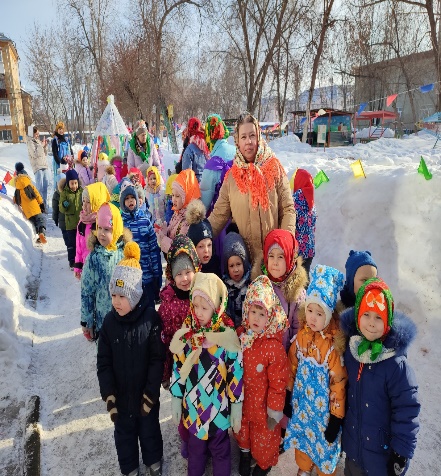 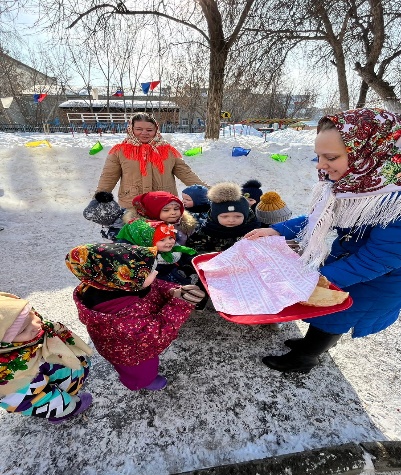 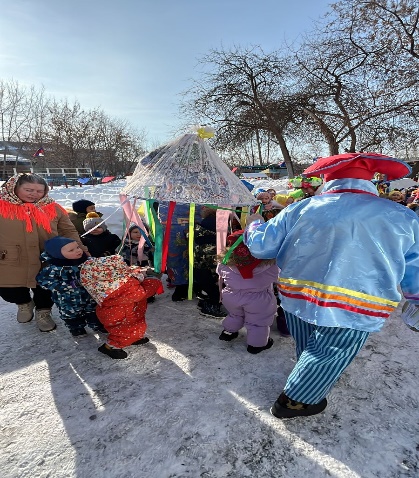 